Publicado en Madrid el 26/06/2019 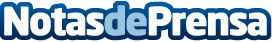 Tyco alcanza las 100.000 conexiones a su Central Receptora de AlarmasLa unidad de negocio residencial de Johnson Controls, presentó un crecimiento anual de doble dígito durante 2018. El próximo objetivo de la compañía se centra en convertir los hogares españoles en auténticas Smart HomesDatos de contacto:Alejandro Urrestarazu Rodríguez636566095Nota de prensa publicada en: https://www.notasdeprensa.es/tyco-alcanza-las-100-000-conexiones-a-su_1 Categorias: Nacional Emprendedores E-Commerce Consumo Otras Industrias http://www.notasdeprensa.es